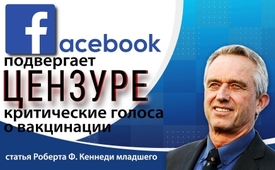 Facebook подвергает цензуре критические голоса о вакцинации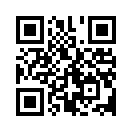 «22 мая Facebook без комментариев и объяснений удалил мое интервью через десять минут после того, как я его разместил». В своей редакционной статье от 9 июня 2020 года Роберт Ф. Кеннеди-младший, председатель комиссии по защите здоровья детей, раскрывает подход социальных медиа платформ на примере Facebook: кто осуществляет цензуру и контроль над глобальным информационным потоком?«Мнение без прикрас»
Сегодня со статьей Роберта Ф. Кеннеди младшего. 

Роберт Ф. Кеннеди младший, председатель организации "Защита здоровья детей", в своей редакционной статье от 9 июня 2020 года жалуется, что Facebook при определении ложности сведений о вакцинах полагается на финансируемую Гейтсом ВОЗ. Послушайте, что сказал Роберт Ф. Кеннеди младший:  

«22 мая мое интервью на IGTV (IGTV - это приложение Instagram для просмотра более длинных видеороликов) с Полли Томми, основательницей The Autism File и The Autism Trust, Facebook без комментариев и объяснений удалил через десять минут после того, как я его разместил. В 45-минутном видео не было неточностей. Каждое утверждение можно проследить до рецензируемой научной работы.

Марк Цукерберг говорит, что Facebook полагается на Всемирную организацию здравоохранения (ВОЗ), чтобы определять, какие сообщения содержат ложные сведения о вакцинах. В настоящее время это риторический стилистический прием для любого заявления, отклоняющегося от официальных заявлений ВОЗ, которые часто содержат ряд неточностей и ложных сведений.

ВОЗ является инструментом Билла Гейтса. Гейтс является крупнейшим спонсором ВОЗ и крупнейшим в мире производителем вакцин. Заявление ВОЗ в 2019 году о том, что «отказ от вакцинации» является одной из глобальнейших угроз общественному здоровью, уже само по себе содержит колоссальное количество «фальшивых новостей о вакцинах». Это заявление ВОЗ свидетельствует о том, как диктаторский контроль Гейтса превратил ВОЗ в марионетку для его личных навязчивых идей и частного финансового планирования. Гейтс также финансирует проверку фактов в Facebook, что дает ему возможность подвергать цензуре и контролировать глобальный поток информации.

Где все мои друзья – либеральные защитники свободы слова? Как долго они будут молчать?»от efИсточники:https://childrenshealthdefense.org/news/facebook-relies-on-gates-funded-w-h-o-to-define-vaccine-misinformation/?utm_source=salsa&eType=EmailBlastContent&eId=9969b00f-6b52-40bb-a7c8-e12a66c62fda

https://www.who.int/news-room/feature-stories/ten-threats-to-global-health-in-2019Может быть вас тоже интересует:#Facebook-ru - www.kla.tv/Facebook-ru

#VOZ - ВОЗ - www.kla.tv/VOZKla.TV – Другие новости ... свободные – независимые – без цензуры ...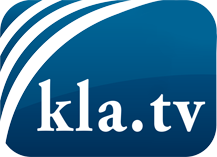 О чем СМИ не должны молчать ...Мало слышанное от народа, для народа...регулярные новости на www.kla.tv/ruОставайтесь с нами!Бесплатную рассылку новостей по электронной почте
Вы можете получить по ссылке www.kla.tv/abo-ruИнструкция по безопасности:Несогласные голоса, к сожалению, все снова подвергаются цензуре и подавлению. До тех пор, пока мы не будем сообщать в соответствии с интересами и идеологией системной прессы, мы всегда должны ожидать, что будут искать предлоги, чтобы заблокировать или навредить Kla.TV.Поэтому объединитесь сегодня в сеть независимо от интернета!
Нажмите здесь: www.kla.tv/vernetzung&lang=ruЛицензия:    Creative Commons License с указанием названия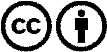 Распространение и переработка желательно с указанием названия! При этом материал не может быть представлен вне контекста. Учреждения, финансируемые за счет государственных средств, не могут пользоваться ими без консультации. Нарушения могут преследоваться по закону.